В соответствии со статьями 14, 35 Федерального закона от 6 октября 2003 года № 131-ФЗ «Об общих принципах организации местного самоуправления в Российской Федерации», статьей 5 Устава Жигаловского муниципального образования, Дума Жигаловского муниципального образования решила: Дополнить Положение о муниципальном Жилищном контроле в Жигаловском муниципальном образовании, утвержденном Решением Думы Жигаловского МО от 27.12.2021г. № 30-21 приложением 2. (приложение №2 прилагается).   Настоящее решение опубликовать в «Спецвыпуск Жигалово» и разместить на официальном сайте Жигаловского муниципального образования в сети Интернет www.жигалово-адм.рф.  Настоящее решение вступает в силу со дня его официального опубликования.Председатель Думы Жигаловскогомуниципального образования                                                       Е.А.МулягинаГлава Жигаловского муниципальногообразования                                                                                           Д.А ЛунёвПриложение № 2к Положениюо муниципальном жилищном контролев Жигаловском муниципальномобразованииКлючевые показатели муниципального жилищного контроля в Жигаловском муниципальном образовании их целевые значения, индикативные показатели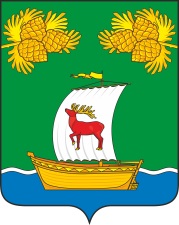 РОССИЙСКАЯ ФЕДЕРАЦИЯИРКУТСКАЯ ОБЛАСТЬДУМАЖИГАЛОВСКОГО МУНИЦИПАЛЬНОГО ОБРАЗОВАНИЯШЕСТОГО СОЗЫВАРЕШЕНИЕРОССИЙСКАЯ ФЕДЕРАЦИЯИРКУТСКАЯ ОБЛАСТЬДУМАЖИГАЛОВСКОГО МУНИЦИПАЛЬНОГО ОБРАЗОВАНИЯШЕСТОГО СОЗЫВАРЕШЕНИЕ24.10.2022г. № 07-22рп. ЖигаловоО внесении изменений в Положениео муниципальном Жилищном контролев Жигаловском муниципальном образованииО внесении изменений в Положениео муниципальном Жилищном контролев Жигаловском муниципальном образованииНоме р показателяНоме р показателяНаименование показателейНаименование показателейФормула расчетаФормула расчетаКомментарии значенийКомментарии значенийЦелевые значения показателейЦелевые значения показателейИсточник данных для определения значения показателяИсточник данных для определения значения показателя112233445566Муниципальный жилищный контроль в Жигаловском муниципальном образовании (далее – муниципальный жилищный контроль)Муниципальный жилищный контроль в Жигаловском муниципальном образовании (далее – муниципальный жилищный контроль)Муниципальный жилищный контроль в Жигаловском муниципальном образовании (далее – муниципальный жилищный контроль)Муниципальный жилищный контроль в Жигаловском муниципальном образовании (далее – муниципальный жилищный контроль)Муниципальный жилищный контроль в Жигаловском муниципальном образовании (далее – муниципальный жилищный контроль)Муниципальный жилищный контроль в Жигаловском муниципальном образовании (далее – муниципальный жилищный контроль)Муниципальный жилищный контроль в Жигаловском муниципальном образовании (далее – муниципальный жилищный контроль)Муниципальный жилищный контроль в Жигаловском муниципальном образовании (далее – муниципальный жилищный контроль)Муниципальный жилищный контроль в Жигаловском муниципальном образовании (далее – муниципальный жилищный контроль)Муниципальный жилищный контроль в Жигаловском муниципальном образовании (далее – муниципальный жилищный контроль)Муниципальный жилищный контроль в Жигаловском муниципальном образовании (далее – муниципальный жилищный контроль)Муниципальный жилищный контроль в Жигаловском муниципальном образовании (далее – муниципальный жилищный контроль)Ключевые показателиКлючевые показателиКлючевые показателиКлючевые показателиКлючевые показателиКлючевые показателиКлючевые показателиКлючевые показателиКлючевые показателиКлючевые показателиКлючевые показателиКлючевые показатели11Показатели результативности, отражающие уровень достижения значимых результатов муниципального жилищного контроляПоказатели результативности, отражающие уровень достижения значимых результатов муниципального жилищного контроляПоказатели результативности, отражающие уровень достижения значимых результатов муниципального жилищного контроляПоказатели результативности, отражающие уровень достижения значимых результатов муниципального жилищного контроляПоказатели результативности, отражающие уровень достижения значимых результатов муниципального жилищного контроляПоказатели результативности, отражающие уровень достижения значимых результатов муниципального жилищного контроляПоказатели результативности, отражающие уровень достижения значимых результатов муниципального жилищного контроляПоказатели результативности, отражающие уровень достижения значимых результатов муниципального жилищного контроляПоказатели результативности, отражающие уровень достижения значимых результатов муниципального жилищного контроляПоказатели результативности, отражающие уровень достижения значимых результатов муниципального жилищного контроля1.1.1.1.Количество выявленных нарушенийКоличество выявленных нарушенийЕд.Ед.Индикативные показателиИндикативные показателиИндикативные показателиИндикативные показателиИндикативные показателиИндикативные показателиИндикативные показателиИндикативные показателиИндикативные показателиИндикативные показателиИндикативные показателиИндикативные показатели22Индикативные показатели, характеризующие различные аспекты муниципального жилищного контроляИндикативные показатели, характеризующие различные аспекты муниципального жилищного контроляИндикативные показатели, характеризующие различные аспекты муниципального жилищного контроляИндикативные показатели, характеризующие различные аспекты муниципального жилищного контроляИндикативные показатели, характеризующие различные аспекты муниципального жилищного контроляИндикативные показатели, характеризующие различные аспекты муниципального жилищного контроляИндикативные показатели, характеризующие различные аспекты муниципального жилищного контроляИндикативные показатели, характеризующие различные аспекты муниципального жилищного контроляИндикативные показатели, характеризующие различные аспекты муниципального жилищного контроляИндикативные показатели, характеризующие различные аспекты муниципального жилищного контроля2.1.2.1.Индикативные показатели, характеризующие параметры проведенных мероприятийИндикативные показатели, характеризующие параметры проведенных мероприятийИндикативные показатели, характеризующие параметры проведенных мероприятийИндикативные показатели, характеризующие параметры проведенных мероприятийИндикативные показатели, характеризующие параметры проведенных мероприятийИндикативные показатели, характеризующие параметры проведенных мероприятийИндикативные показатели, характеризующие параметры проведенных мероприятийИндикативные показатели, характеризующие параметры проведенных мероприятийИндикативные показатели, характеризующие параметры проведенных мероприятийИндикативные показатели, характеризующие параметры проведенных мероприятий2.1.1.2.1.1.Выполняемость внеплановых проверокВыполняемость внеплановых проверокВвн = (Рф / Рп) x 100Ввн = (Рф / Рп) x 100Ввн - выполняемость внеплановых проверок. Рф - количество проведенных внеплановых проверок (ед.)Рп - количество заявлений на проведение внеплановых проверок (ед.)Ввн - выполняемость внеплановых проверок. Рф - количество проведенных внеплановых проверок (ед.)Рп - количество заявлений на проведение внеплановых проверок (ед.)Письма и жалобы, поступившие в администрацию Жигаловского муниципального образования Письма и жалобы, поступившие в администрацию Жигаловского муниципального образования 2.1.2.2.1.2.Доля проверок, результаты которых были признаны недействительнымиДоля проверок, результаты которых были признаны недействительнымиПн x 100 / ПфПн x 100 / ПфПн - количество проверок, признанных недействительными (ед.).Пф - количество проведенных проверок (ед.)Пн - количество проверок, признанных недействительными (ед.).Пф - количество проведенных проверок (ед.)2.1.3.2.1.3.Доля внеплановых проверок, которые не удалось провести в связи с отсутствием собственника и т.д.Доля внеплановых проверок, которые не удалось провести в связи с отсутствием собственника и т.д.По х 100 / ПфПо х 100 / ПфПо - проверки, не проведенные по причине отсутствия проверяемого лица (ед.). Пф - количество проведенных проверок (ед.)По - проверки, не проведенные по причине отсутствия проверяемого лица (ед.). Пф - количество проведенных проверок (ед.)2.1.4.2.1.4.Доля заявлений, направленных на согласование в прокуратуру, о проведении внеплановых проверок, в согласовании которых было отказаноДоля заявлений, направленных на согласование в прокуратуру, о проведении внеплановых проверок, в согласовании которых было отказаноКзо x 100 / КпзКзо x 100 / КпзКзо - количество заявлений, по которым пришел отказ в согласовании (ед.).Кпз - количество поданных на согласование заявленийКзо - количество заявлений, по которым пришел отказ в согласовании (ед.).Кпз - количество поданных на согласование заявлений2.1.5.2.1.5.Доля проверок, по результатам которых материалы направлены в уполномоченные для принятия решений органыДоля проверок, по результатам которых материалы направлены в уполномоченные для принятия решений органыКнм x 100 / КвнКнм x 100 / КвнКнм – количество материалов, направленных в уполномоченные органы (ед.). Квн - количество выявленных нарушений (ед.)Кнм – количество материалов, направленных в уполномоченные органы (ед.). Квн - количество выявленных нарушений (ед.)2.1.6.Общая сумма наложенных административных штрафов по направленным в уполномоченные органы материалам проверокОбщая сумма наложенных административных штрафов по направленным в уполномоченные органы материалам проверокСумма, тыс. руб.Сумма, тыс. руб.2.2.Индикативные показатели, характеризующие объем задействованных трудовых ресурсовИндикативные показатели, характеризующие объем задействованных трудовых ресурсовИндикативные показатели, характеризующие объем задействованных трудовых ресурсовИндикативные показатели, характеризующие объем задействованных трудовых ресурсовИндикативные показатели, характеризующие объем задействованных трудовых ресурсов2.2.1.Количество штатных единицЧел.2.2.2.Нагрузка контрольных мероприятий на должностных лиц администрации Жигаловского муниципального образования Км / Кр = НкКм - количество контрольных мероприятий (ед.).   Кр - количество должностных лиц администрации (ед.).Нк - нагрузка на 1  работника (ед.)